Name        Story  Map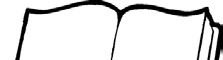 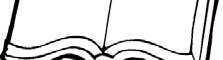 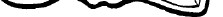 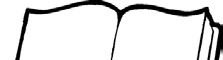 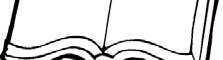 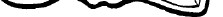 	Setting	Characters